Ondergetekende solliciteert voor de functie van:Voltijds statutair directeur bedrijfsvoering (A5a-A5b)Naam	M □ V □Voornaam:	Straat : 	Nr.	Postnummer : 	Woonplaats : 	Telefoonnummer/GSM:	E-mail: 	Geboortedatum en -plaats : 	Rijksregisternummer: 	Nationaliteit: 	Rijbewijs : neen  /  ja : A  B  C  D  E Huidige werksituatie: 	Ervaring in leidinggevende of managementfunctie of op niveau A (openbare dienst) (periode + werkgever): 	Ik voeg bij dit inschrijvingsformulier:curriculum vitae.een kopie van mijn masterdiploma of diploma van het universitair onderwijs of een diploma van het hoger onderwijs van twee cycli dat gelijkgesteld werd met universitair onderwijs.bewijs van minimum 3 jaar ervaring in een leidinggevende of managementfunctie of op niveau A
(attest werkgever, syndicale organisatie, ….. of eigen verklaring op eer).				(handtekening en datum)...................................... Ik heb deze vacature vernomen via:  
vrienden/familie – affiche – sociale media – website Hulpverleningszone Waasland – spontane sollicitatie – mailing jobwebsite – andere: 	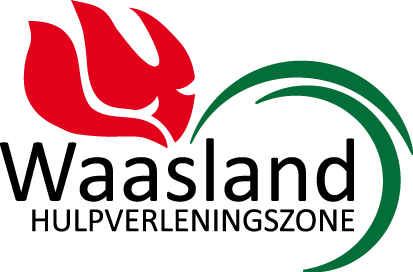 Stuur dit formulier naar Hulpverleningszone Waasland, p/a dienst HR, Keetberglaan 7 te 9120 Melsele of sollicitatie@bw-zonewaasland.be, uiterlijk op 6 oktober 2017.